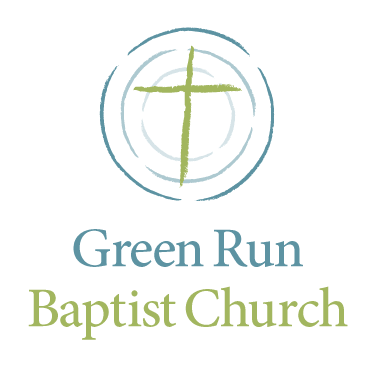 Loving God, Loving Others andLeading People to ChristA Lord’s Day Worship Gathering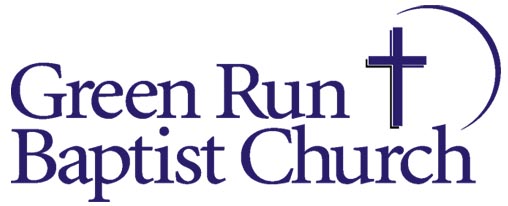 December 1, 2019Preparing for WorshipThe Lord’s Day is the first and best day of the week for the people of God.  We gather together as the church to corporately worship Jesus Christ and be nourished by His Word.  It is our desire to promote a deep love for Jesus Christ in all things, among all people, for their joy and His glory. We encourage you to take time before the service to prayerfully prepare your heart and mind to worship the Lord and celebrate His presence. Call to Worship					       Isaiah 9:1-7But there will be no gloom for her who was in anguish. In the former time he brought into contempt the land of Zebulun and the land of Naphtali, but in the latter time he has made glorious the way of the sea, the land beyond the Jordan, Galilee of the nations. The people who walked in darkness have seen a great light; those who dwelt in a land of deep darkness, on them has light shone. You have multiplied the nation; you have increased its joy; they rejoice before you as with joy at the harvest, as they are glad when they divide the spoil. For the yoke of his burden, and the staff for his shoulder, the rod of his oppressor, you have broken as on the day of Midian. For every boot of the tramping warrior in battle tumult and every garment rolled in blood will be burned as fuel for the fire. For to us a child is born, to us a son is given; and the government shall be upon his shoulder, and his name shall be called Wonderful Counselor, Mighty God, Everlasting Father, Prince of Peace. Of the increase of his government and of peace there will be no end, on the throne of David and over his kingdom, to establish it and to uphold it with justice and with righteousness from this time forth and forevermore. The zeal of the LORD of hosts will do this.Invocational Prayer of Adoration   		This is a prayer asking God to be with us as we worship.COME NOW ALMIGHTY KING	              		     MADDAN/KAUFLIN/SPIRO	 Come now almighty King 
Help us Your name to sing 
We will declare Your praise 
Righteous in all Your ways 
Father, all glorious 
O’er all victorious 
Come and reign over us 
Ancient of DaysCome now incarnate Word 
Take up Your mighty sword 
Our humble prayers attend 
Faithful unto the end 
Come and Your people bless 
And give Your Word success 
Lord of all righteousness 
On us descendCome Holy Spirit come 
Your perfect will be done 
Brighten our darkened hearts 
Your precious life impart 
Guide us into Your truth 
So we might bear more fruit 
Fill us with more of You 
Spirit of powerTo the great one in three 
Eternal praises be 
Timeless, unchanging Lord 
Now and forevermore 
Your sovereign majesty 
May we in glory see 
And to eternity 
Love and adore© 2001 Sovereign Grace Praise (Admin. by EMI Christian Music Publishing (IMI))CCLI No. 856442ALL HAIL THE POWER OF JESUS’ NAME	        	                     EDWARD PERRONET	        All hail the power of Jesus’ nameLet angels prostrate fallBring forth the royal diademAnd crown Him Lord of allBring forth the royal diademAnd crown Him Lord of allYe chosen seed of Israel’s raceYe ransomed from the fallHail Him who saves you by His graceAnd crown Him Lord of allHail Him who saves you by His graceAnd crown Him Lord of allLet every kindred, every tribe,On this terrestrial ball,To Him all majesty ascribe,And crown Him Lord of all.To Him all majesty ascribe,And crown Him Lord of all.O that with yonder sacred throngWe at His feet may fall!We’ll join the everlasting song,And crown Him Lord of all.We’ll join the everlasting song,And crown Him Lord of all. © Words: Public Domain; Music: Public Domain CCLI No. 856442Advent Reading					      Genesis 3:15	I will put enmity between you and the woman, and between your offspring and her offspring; he shall bruise your head, and you shall bruise his heel. COME, THOU LONG EXPECTED JESUS 		          WESLEY/ADLEY/WALKERCome Thou long expected Jesus
Born to set Thy people free
From our fears and sins release us
Let us find our rest in Thee
Israel's strength and consolation
Hope of all the earth Thou art
Dear desire of every nation
Joy of every longing heartBorn Thy people to deliver
Born a child and yet a King
Born to reign in us forever
Now Thy gracious Kingdom bring
By Thine own eternal Spirit
Rule in all our hearts alone
By Thine all sufficient merit
Raise us to Thy glorious throne © Words: Public Domain; Music: 2000 Adler, Michael CCLI# 856442WONDERFUL, MERCIFUL SAVIOR	           			 WYSE/RODGERSWonderful, merciful SaviorPrecious Redeemer and FriendWho would’ve thought that a Lamb couldRescue the souls of menOh, You rescue the souls of menCounselor, Comforter, KeeperSpirit we long to embraceYou offer hope when our hearts haveHopelessly lost our wayOh, we’ve hopelessly lost the wayYou are the One that we praiseYou are the One we adoreYou give the healing and grace ourHearts always hunger forOh, our hearts always hunger forAlmighty, infinite FatherFaithfully loving Your ownHere in our weakness You find usFalling before Your throneOh, we’re falling before Your throneYou are the One that we praiseYou are the One we adoreYou give the healing and grace ourHearts always hunger forOh, our hearts always hunger for© 1989 Dayspring Music, LLC (a div. of Word Music Group, Inc.)Word Music, LLC (a div. of Word Music Group, Inc.)CCLI# 856442Affirmation of Faith  			             LUKE 1:30-32    The angel said to her, “Do not be afraid, Mary; for you have found favor with God. And behold, you will conceive in your womb and bear a son, and you shall name Him Jesus. He will be great and will be called the Son of the Most High; and the Lord God will give Him the throne of His father David; Passing the Peace and AnnouncementsMorning MessageThe Lord teaches us through the reading and preaching of His Word.  SERMON SERIES IN THE BOOK OF COLOSSIANSSERMON #5: “TWO KINGDOMS: THE KINGDOM OF DARKNESS AND THE KINGDOM OF CHRIST” COLOSSIANS 1:9-14PASTOR DAVID ROTHCelebration of the Lord’s SupperThe Lord invites us to His table to receive strength and joy in Christ. introduction to the Lord’s Table	The Lord Jesus instituted this covenant meal to be observed in His churches until He returns.  We gather around the table each Lord’s Day to remember the life, death and resurrection of Christ in place of sinners, to express our unity, and anticipate His return. All baptized believers, both covenant members and guests, are invited to eat the bread and drink the cup in obedience to Jesus’ command.  We ask that the head of each household would govern and guard the celebration of the Lord’s table by their family, especially in the instruction and participation of children. Closing HymnI SURRENDER ALL				   WHEELER VAN DEVENTER/WEEDENAll to Jesus I surrender, All to Him I freely give;I will ever love and trust Him, In His presence daily live.I surrender all, I surrender all; All to Thee, My blessed Savior, I surrender all.All to Jesus I surrender, Humbly at His feet I bow Worldly pleasures all forsakenTake me Jesus take me nowAll to Jesus I surrenderMake me, Savior, wholly ThineLet me feel the Holy SpiritTruly know that Thou art mineAll to Jesus I surrender, Lord, I give myself to Thee;Fill me with Thy love and power, Let Thy blessings fall on me.© Words: Public Domain; Music: Public DomainCCLI No. 856442 Benediction					        EPHESIANS 6:23-24Peace be to the brethren, and love with faith, from God the Father and the Lord Jesus Christ. Grace be with all those who love our Lord Jesus Christ with incorruptible love. SERMON APPLICATION QUESTIONSWhat does Paul mean when he writes that the Father has qualified you to share in the inheritance of the saints? (Colossians 1:12)What did Pastor Dave mean when he said, “Everyone who is born into this world is born into it physically alive but spiritually dead”? (Ephesians 2:1-5)Two flawed gospel presentations were given: That of a man who is drowning and only needs to reach out and grasp the life ring (the gospel) and that of a man who is on his deathbed who simply needs to open his mouth and take the life-saving medicine (the gospel).  Why do these illustrations fall short of what takes place at salvation? Keep in mind your answer to Question 2.In connection to the preceding question, why must regeneration precede faith if one is to be saved?Contrast the differences between belonging to the rule and reign of darkness (the kingdom of Satan and this world) and belonging to the kingdom of Christ where He rules and reigns over your life.What act of God’s sovereign love did He perform to secure the “redemption” of all those whom He would give as an eternal gift to Jesus? Redemption has been defined as “deliverance through the payment of a price”.How does knowing that you have been forgiven by the very God whom you have sinned against encourage you to persevere in the faith? Consider these passages in your answer: Psalm 103:10-12; Psalm 130:3-4; Isaiah 1:18; Isaiah 43:25; 1 John 1:9.Take a moment to reflect upon the awesome love of God in bestowing upon you, a sinner, the grace of salvation which sets you free from the power and bondage of sin with its pending eternal condemnation and has transferred you into His covenant family, making you a joint heir with Jesus Christ, destined to enjoy the eternal new heavens and the new earth to come.SERMON NOTES“Two Kingdoms: The Kingdom of Darkness and the Kingdom of Christ”Colossians 1:9-14Pastor David RothOPPORTUNITIES AND ANNOUNCEMENTSWednesday Night Activities – The New Birth study will resume this Wednesday, December 4th @ 6:30pm in the Fellowship Hall.Bible Fellowship Classes – Below is a list of Adult Bible Fellowship Classes that are being offered on Sunday mornings @ 9:00am:The One True God: A Reflection on the Attributes of God - Led by Steve Watkins (Room adjacent to the sanctuary platform)Cornerstone Class – God in Our Midst: A Study of the Tabernacle Led by Pastor Dave (Multi-Purpose Room 1)Old Testament Survey: A Christ-Centered Approach to Studying Jesus’ Bible - Led by Pastor Rick (Fellowship Hall)Operation Christmas Child – Thank you to all who participated in Operation Christmas Child this year. We are grateful for all who prayed, packed a box, provided dinner during Collection Week, and served at the church during Collection Week. GRBC took in 3,190 boxes this week from our church and the community. Hampton Roads collected over 20,000 boxes. Every shoebox is a gospel opportunity. Thank you Green Run.Panama Mission Trip – On March 31st through April 7th, we have been invited to participate in leading a Bible Conference in Panama City. Pastor Rick is looking for a team of 4-6 people to go on this mission trip. Please see him if you are interested.Window Installation – The process for installing the windows has begun. Please be in prayer that this would go smoothly and that GRBC would be good hosts for those working on replacing the windows.Members’ Meeting – On Sunday, December 8th @ 5:00pm, we will hold the First Quarter Members’ Meeting. All covenant members are encouraged to attend.Student Ministry Christmas Party – On Saturday, December 14th @ 2:00pm, students in grades 6-12 will enjoy time at the annual Student Ministry Christmas Party. See a member of the Student Ministry Team for more details (Amos McCleese, Mark Hall, Robin Cook, Deb Anderson, and Sierra Roth).Christmas Eve Service – This year, we will be joining the congregation of New Life Presbyterian Church for a Christmas Eve Service @ 7:00pm. The address of the church is 3312 Dam Neck Road, in Virginia Beach.